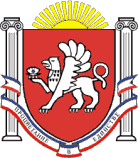 РЕСПУБЛИКА КРЫМ НИЖНЕГОРСКИЙ РАЙОНАДМИНИСТРАЦИЯ ЕМЕЛЬЯНОВСКОГО СЕЛЬСКОГО ПОСЕЛЕНИЯ П О С Т А Н О В Л Е Н И Е 29  января 2019 года                                                                                     № 28О перерегистрации граждан, принятых до21 марта 2014 года на учет в качестве нуждающихся в улучшении жилищных условий и граждан,состоящих на учете в качестве нуждающихся в жилыхпомещениях муниципального жилищного фонда, предоставляемых по договорам социального найма.            В связи с интеграцией Республики Крым в экономическую, финансовую, кредитную и правовую системы Российской Федерации, в систему органов государственной власти Российской Федерации, в соответствии с Федеральным конституционным законом от 21 марта 2014 года №6 -ФКЗ «О принятии в Российскую Федерацию Республики Крым и образовании в составе Российской Федерации новых субъектов – Республики Крым и города федерального значения Севастополя, Федеральным законом от 06.10.2003 №131-ФЗ «Об общих принципах организации местного самоуправления в Российской Федерации», руководствуясь Жилищным Кодексом Российской Федерации, Законом Республики Крым от 06.07.2015 №130-ЗРК/2015 «О регулировании некоторых вопросов в области жилищных отношений в Республике Крым», Приказом министерства регионального развития Российской Федерации и органов местного самоуправления по определению порядка ведения органами местного самоуправления учета граждан в качестве нуждающихся в жилых помещениях, предоставляемых по договору социального найма, и по предоставлению таким гражданам жилых помещений по договору социального найма», Постановлением Совета министров Республики Крым от 13.10.2015 года №611 «Об утверждении Порядка обеспечения жильем граждан из числа ранее депортированных», Уставом муниципального образования Емельяновское сельское поселение Нижнегорского района Республики Крым, администрация Емельяновского сельского поселенияПОСТАНОВИЛА:Провести перерегистрацию граждан, состоящих на учете нуждающихся в улучшении жилищных условий (в том числе отдельном квартирном учете) в администрации Емельяновского сельского поселения Нижнегорского района Республики Крым.Определить срок перерегистрации с 01 февраля  2019 года  по 31 марта 2019 года.Заместителю главы администрации  3.1. осуществлять прием документов от граждан, принятых на квартирный учет до 21 марта 2014 года,  согласно Приложений № 1, 2. 3.2. сформировать уточненные списки граждан принятых на квартирный учет до 21 марта 2014 года по первоначальной дате постановки на квартирный учет. 3.3. укомплектовать учетные дела граждан, принятых на квартирный учет до 21 марта 2014 года, согласно Приложений № 1, 2. Обнародовать настоящее постановление на информационных стендах Емельяновского сельского совета Нижнегорского района  Республики Крым и на официальном сайте муниципального образования Емельяновское сельское поселение в информационно-телекоммуникационной сети «Интернет»  http://emel-sovet.ru/.Постановление вступает в силу с момента его официального обнародования.Контроль за исполнением настоящего постановления возложить на заместителя главы администрации Емельяновского сельского поселения Ковальчук Н.С.ПредседательЕмельяновского сельского совета – глава администрацииЕмельяновского сельского поселения                                Л.ЦапенкоПриложение 1К постановлению администрации Емельяновского сельского поселения Нижнегорского района Республики Крым от 29.01. 2019г. №28ПЕРЕЧЕНЬ  документов, необходимых для перерегистрации граждан, ставших на квартирный учёт до 21 марта 2014 года Заявление о перерегистрации граждан нуждающихся в жилых помещениях, предоставляемых по договорам социального найма на территории муниципального образования Емельяновское сельское поселение Нижнегорского района Республики Крым (прилагается).Документы, удостоверяющие личность всех членов семьи, состоящих на учете в качестве нуждающихся в жилых помещениях (паспорт гражданина РФ на лиц старше 14 лет, свидетельства о рождении детей).Документы, содержащие сведения о составе семьи заявителя и степени родства, в том числе:- справка о составе семьи;-документ, выданный органом, осуществляющим регистрационный учет граждан, о регистрации в жилом помещении граждан по месту жительства  (ФМС);- свидетельство о рождении, свидетельство о заключении брака, решение суда об усыновлении (удочерении), решение суда о признании гражданина членом семьи заявителя, иные документы, подтверждающие принадлежность к членам семьи заявителя;Правоустанавливающий документ на жилое помещение, где заявитель и его семья проживают на момент подачи заявления (договор социального найма или ордер, свидетельство о праве собственности и иные документы0;Копия лицевого счета либо другого документа, содержащего техническую характеристику жилого помещения.СНИЛСы на всех членов семьи, ИНН  (при наличии).Документы, подтверждающие льготы (при наличии).Заявления о снятии граждан с учета в качестве нуждающихся в жилом помещении.Для подтверждения статуса малоимущих:- документы, содержащие сведения о доходах заявителя и членов его семьи за 2018 год;- отчеты об оценке находящегося в собственности заявителя и членов его семьи или одиноко проживающего гражданина и подлежащего налогообложению имущества, составленные в соответствии с законодательством об оценочной деятельности не ранее шести месяцев до даты начала перерегистрации.Согласие на обработку персональных данных.      Документы предоставляются в копиях с одновременным предъявлением оригиналов в администрацию Емельяновского сельского поселения.Дни приема: понедельник, среда, пятница с 9.00 до 16.00, перерыв с 12.00до 13.00 по адресу: Республика Крым, Нижнегорский район, село Емельяновка, ул.Центральная, дом 134.       В случае направления документов по почте – нотариально заверенные копии.       Не допускается принятие администрацией Емельяновского сельского поселения Нижнегорского района Республики Крым предоставленных гражданином учетных документов с истекшим сроком действия. Документы должны быть датированы не позднее одного месяца на дату их принятия   администрацией, кроме документов, у которых определен другой срок действия.       В случае, если на момент подхода очереди на получение жилого помещения очередник-претендент не прошел в течение предшествующих пяти лет перерегистрацию, вопрос о предоставлении ему жилого помещения и жилищные вопросы не рассматриваются до предоставления всех необходимых документов.      Проверка обстоятельств, служащих основанием для принятия решения о снятии гражданина и (или) совместно проживающих с ним членов семьи, состоящих на учете в качестве нуждающихся в жилых помещениях, предоставляемых по договорам социального найма, с учета, проводится в следующих случаях:при перерегистрации граждан, состоящих на учете в качестве нуждающихся в жилых помещениях, предоставляемых по договорам социального найма;в случае поступления сведений, свидетельствующих об изменении обстоятельств, послуживших  основанием для принятия на учет нуждающихся  в жилых помещениях, предоставляемых по договорам социального найма;при предоставлении гражданам жилых помещений по договорам социального найма.Приложение 1К постановлению администрации Емельяновского сельского поселения Нижнегорского района Республики Крым от 29.01. 2019г. №28Председателю Емельяновского сельского совета - главе администрации Емельяновского  сельского поселенияЦапенко Л.В.от _________________________________зарегистр./проживающего по адресу: _________________________________ паспорт__________________________ выдан____________________________телефон__________________________ЗАЯВЛЕНИЕО перерегистрации граждан нуждающихся в улучшении жилищных условий ставших на квартирный учет до 21 марта 2014 года на территории муниципального образования Емельяновское сельское поселение Нижнегорского района Республики КрымПрошу перерегистрировать меня _____________________________________________________________________________________________(Ф. И. О.)и членов моей семьи:_______________________________________________________________________________________________________________________________________________________________________________________________________________________________________________________________________на учёте нуждающихся в улучшении жилищных условий, как ставшего на квартирный учет до 21 марта 2014 года на территории муниципального образованияЕмельяновское сельское поселение  Нижнегорского района Республики Крым.Состою (состоим) на учете нуждающихся в жилых помещениях с ______________года, отнесены к категории граждан: _____________________________________К заявлению прилагаю документы:1. ___________________________________________________________________2. __________________________________________________________________3. __________________________________________________________________4. __________________________________________________________________5. __________________________________________________________________В соответствии с п. 4 ст. 9 Федерального Закона от 27.07.2006 №152-ФЗ «О персональных данных» даю согласие на обработку моих персональных данных и персональных данных членов моей семьи (фамилия, имя, отчество, фотографии, дата и место рождения, номер основного документа удостоверяющего личность, сведения о дате выдачи указанного документа и выдавшем его органе, адрес регистрации проживания, семейное положение, образование, в т. ч. Сведения о документах подтверждающего его, профессия, сведения о местах работы, сведения о доходах, об имуществе и обязательствах имущественного характера, а также сведения о доходах, об имуществе и обязательствах имущественного характера своих несовершеннолетних детей и т. д.) для осуществления мероприятий, связанных с перерегистрацией граждан нуждающихся в улучшении жилищных условий и ставших на квартирный учет до 21 марта 2014 года на территории муниципального образования Емельяновское сельское поселение Нижнегорского района Республики Крым.Согласие действует с момента подписания и до момента прекращения хранения личного дела, или отзыва в письменной форме.Я проинформирован (а), что под обработкой персональных данных понимаются действия (операции) с персональными данными в рамках выполнения Федерального Закона.Конфиденциальность персональных данных соблюдается в рамках исполнения Оператором законодательства Российской Федерации.Подписи совершеннолетних членов семьи:(фамилия, имя, отчество, подпись субъектов персональных данных)1.________________________________________________________________2.________________________________________________________________3. ________________________________________________________________4._________________________________________________________________« _____ » _____________ 20__ годФамилия инициалы	Подпись заявителя« ___ » ________________ 20___год _____________________________________(подпись должностного лица, принявшего заявление)